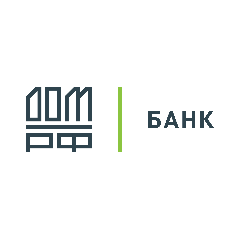 Перечень документов, необходимых для открытия Счета юридическим лицам –резидентам Российской Федерации –Документы Клиента:Последняя редакция Устав и все   дополнения к нему, зарегистрированные в установленном порядке Документы, подтверждающие полномочия представителя, в том числе единоличного исполнительного органа (решение /протокол/приказ/доверенность или т.п.).Документы*, удостоверяющие личность представителя, в том числе единоличного исполнительного органа.
Иностранным гражданам или лицам без гражданства – дополнительно документы, подтверждающие право на пребывание (проживание) в Российской Федерации (миграционная карта в случае отсутствия иных документов) Протокол общего собрания собственниковБанк оставляет за собой право запросить для открытия счета дополнительные документы, необходимые в соответствии с действующим законодательством РФ. *Документы, удостоверяющие личность физических лиц, а также документ, подтверждающий право пребывания (проживания) в РФ (для лиц, не являющихся гражданами РФ), представляются в Банк в виде оригинала или в виде копий, заверенных нотариально. Остальные документы представляются в Банк в виде оригиналов или в виде копий, заверенных нотариально (либо органом, осуществившим регистрацию) или организацией (с обязательным представлением оригиналов документов). Если возникли вопросы, вам помогут по телефону: 8 800-700-87-838 922-488-45-54